The Association of Apex Clubs of Australia Limited ACN 138 333 927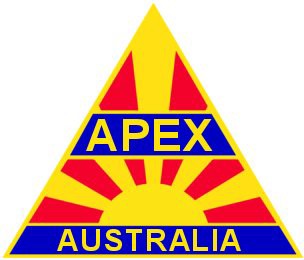 2020ANNUAL GENERAL MEETING VOTING FORMApex Club of:      ______________________Date of this Club Meeting this Form was considered:  Your Region name / number or name of your Regional Communicator:      ________________________Voting Options Due to Covid-19, voting will be conducted via post/email for the Apex Australia 2020 AGM. Clubs may vote on the motions as printed in the table below or appoint the AGM Chairperson as their proxy. (Mark one box only)	ORPlease email your completed form to admin@apex.org.au by COB Monday 30th November, 2020. If your form is not received by this date your club’s vote will automatically go to the AGM Chairperson. Motions    ForAgainstAbstain 1. Accept the minutes of the 2019 AGM 2A. Endorse 2020/2021 National Directors 2B. Endorse 2020/2021 National President 3. 2018-2019 Apex Australia Audited Accounts 4. 2019-2020 Apex Australia Accounts 5. 2020-2021 Apex Australia Budget 6. Appoint 2020-2021 Auditor McConachie SteadmanPresident name:      	_Secretary/Treasurer:        	_Signature:      	Signature:      	